BHEW Bulletin										  July 2014Drinking and Driving among Missouri Teens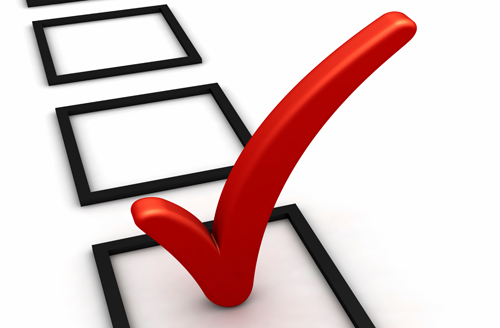 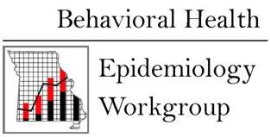 Motor vehicle crashes are the leading cause of death for teens aged 15-19; in 2012, 127 Missouri teen drivers were killed in crashes.  Teenage drivers are 17 times more likely to die in a crash when they have a blood alcohol concentration (BAC) of above .08% than when they are sober. According to the 2013 Youth Risk Behavior Surveillance System (YRBSS), about 1 in 5 Missouri high school students rode in a car with a driver who had been drinking alcohol in the past 30 days; among seniors, almost a third rode with a driver who had been drinking.   The number of Missouri high school students who reported that they drove under the influence doubled from 9th to 12th grade; about 1 in 7 high school seniors admitted to driving after drinking in the past 30 days4. Male students were 62% more likely than females to report driving after drinking; there were no gender differences in the percent who reported riding with a driver who had been drinking4.Studies show that alcohol retailer compliance checks, zero tolerance laws, graduated driver licensing systems, and parental involvement are all effective at reducing drinking and driving crashes among teens2.To see how various changes in state law could improve these statistics, check out http://www.iihs.org/iihs/topics/laws/gdl_calculator?state=MO 